ОТВЕТЫ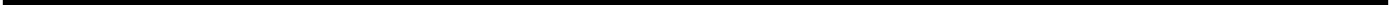 Ответя к разделу  ‹•Формулируем  проблему  и позицию автора•›1. 2.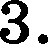 4.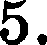 6.2. 2.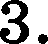 4.5.6.3.	2.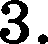 4.5.6.4. 2.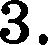 4.5.6.5. 1.2.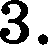 4.5.6.6. 2.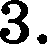 4.В тексте говорится о любви человека к Родине. Рассуждение.Не соответствует.Люди  представляют   Родину  по-разному,  и  любовь  к  ней  —  сложное  чувство, котороетрудно  объяснить однозначно.Что такое Родина? Как человек представляет себе Родину? Можно ли однозначно отве- тить на вопрос,  что такое Родина?(Проблема патриотипма)В тексте  говорится  об иностранных  словах  в русском языке.Рассуждение.Не соответствует.Иностранными  словами  нужно пользоваться  тогда,  когда ото необходимо,  не  злоупот-ребляя ими.IlK  Н    ШНО  ОТНОСИТЬСЯ   К  ИНОСТ}Эі1ННЬІ М  СЛОВІІМ  В }Э   CCKOM ЯПЫК£ІЄ(Проблема отношения  к иностранным словам)В тексте  говорится  о музыке.Неверно: в данном тексте представлено рассуждение.Не соответствует.Музыка способна выразить  то, что невозможно  передать  словами.Какова роль музыки в жизни человека? Почему музыка является величайшим искусст- вом?(Проблема роли музыки в жизни человека)В тексте говорится  о книгах.Рассуждение.Соответствует.Книги помогают  человеку  совершенствовать не только  речь,  но и представления  о нрав-ственности.Какова роль книг в жизни человека? (Проблема роли книг в жизни человека)В тексте говорится о дружбе. Художественный.Неверно: в тексте представлено рассуждение. Не соответствует.Дружба — чувство взаимное. Мы должны не только принимать любовь и заботу друзей, но и отвечать тем же: проявлять такую же любовь и внимание по отношению к друзьям. Какова  роль дружбы в жизни человека?(Проблема роли дружбы в жизни человека)В тексте говорится о науке и искусстве. Раееуждение.Не соответствует.199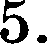 6.7 2.з.4.s.6.8. 2.3.4.s.6.9. 2.з.4.s.6.10. 2.з.4.s.6.11.  2.з.4.s.6.12.  2.з.4.Искусство, в отличие от науки, способно совершенствовать нравственные качества чело- века.Как искусство может повлиять ва душу человека? (Проблема влияния искусства на человека)В тексте  говорится  о грубых словах.В тексте говорится об интеллигентности.Повествование.Не соответствует.Даже в состоянии  крайнего  негодования  недопустимо  использовать грубые слова.Одно из качеств интеллигентного человека — нежелание употреблять в речи бравные слова.Как выражать свои чувства в состоянии крайнего негодования? Можно ли даже в со- стоянии  крайнего негодования  употреблять  бранные слова?(Проблема  употребления  грубых слов)Что входит  в понятие  «интеллигентность» ?  Что  значит  быть  интеллигентным челове-ком?(Проблема интеллигентного поведения человека)Втекстеговоритсломире,вкотороншивётчеловек. Неверно:втекстепредставленорассутдениыНе соответствует.Огромный,  таинственный  мир,  в котором  мы живём,  —  это прежде  всего мир природы.В каком мире мы живём? Как соотносятся мир современного человека (город) и мир природы?(Проблема  соотношения  мира современного  человека  и мира вечвой природы)В тексте говорится об искусстве. Неверно.Соответствует.Если человек способен ценить прекрасное, он может чувствовать всю полноту жизни, даже будучи бедным.Какова роль искусства в жизви человека? (Проблема роли искусства в жизни человека)В тексте говорится о дружбе, о вредных и полезных друзьях. Рассуждение.Не соответствует.Настоящий друг должен быть искренним, прямым и много знающим. Каким должен быть настоящий друг?(Проблема оценки друзей)В тексте говорится о науке и искусстве. Неверно: в тексте представлено рассуждение. Соответствует.Наука  организует   интеллектуальную  сторону  человеческого   сознания,   а  искусство  —эмоциональвую.Как воздействуют наука и искусство на сознание человека? (Проблема воздействия науки и искусства на сознание человека)В текете говорится о театре. Верно.Не соответствует.200